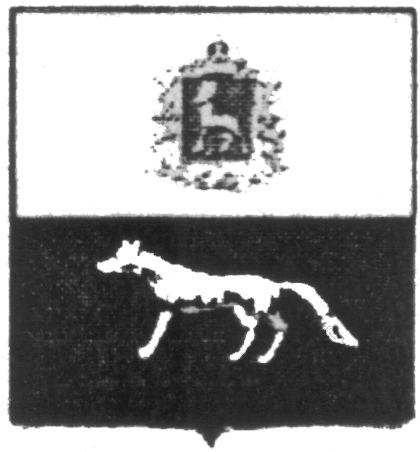 П О С Т А Н О В Л Е Н И Е       От  23.10.2017г.  № 61О внесении изменений в Приложение к постановлению администрации сельского поселения Сергиевск муниципального района Сергиевский № 66  от 30.12.2015г.  «Об утверждении муниципальной программы «Защита населения и территории от чрезвычайных ситуаций природного и техногенного характера, обеспечение пожарной безопасности и создание условий для деятельности народной дружины на территории сельского поселения Сергиевск муниципального района Сергиевский» на 2016-2018гг.В соответствии с Федеральным законом от 06.10.2003 № 131-ФЗ «Об общих принципах организации местного самоуправления в Российской Федерации» и Уставом сельского поселения Сергиевск, в целях уточнения объемов финансирования проводимых программных мероприятий, Администрация сельского поселения Сергиевск муниципального района Сергиевский  ПОСТАНОВЛЯЕТ:        1.Внести изменения в Приложение к постановлению Администрации сельского поселения Сергиевск муниципального района Сергиевский № 66 от 30.12.2015 г.   «Об утверждении муниципальной программы «Защита населения и территории от чрезвычайных ситуаций природного и техногенного характера, обеспечение пожарной безопасности и создание условий для деятельности народной дружины на территории сельского поселения Сергиевск муниципального района Сергиевский» на 2016-2018гг. (далее - Программа) следующего содержания:       1.1. В Паспорте Программы позицию «Объем и источники финансирования Программы» изложить в следующей редакции:         Прогнозируемые общие затраты на реализацию мероприятий программы составляют 7103,90095 тыс.рублейв том числе по годам:2016 год – 497,78800 тыс.рублей  2017 год – 321,06800  (прогноз)2018 год – 6285,04495  (прогноз).За счет средств местного бюджета 7021,00095 тыс. рублейв том числе по годам:2016 год – 414,88800 тыс.рублей  2017 год – 321,06800  (прогноз)2018 год – 6285,04495  (прогноз).За счет областного бюджета 82,90000 тыс. рублейв том числе по годам:2016 год – 82,90000 тыс.рублей  2017 год -    0,00000  (прогноз)2018 год –  0,00000  (прогноз).       1.2. Раздел 4 Программы «Срок реализации Программы и источники финансирования» абзац 3 изложить в следующей редакции:       Общий объем финансирования на реализацию Программы составляет 7103,90095 тыс. рублей, в том числе по годам: 	- на 2016 год – 497,78800 тыс. рублей;	- на 2017 год – 321,06800 тыс. рублей;	- на 2018 год – 6285,04495 тыс. рублей.       1.3. Раздел 5 Программы «Перечень программных мероприятий» изложить в следующей редакции:     2.Опубликовать настоящее Постановление в газете «Сергиевский вестник».       3.Настоящее Постановление вступает в силу со дня его официального опубликования.Глава сельского поселения Сергиевск муниципального района Сергиевский                                        Арчибасов М.М.   Наименование мероприятийСельское поселение СергиевскСельское поселение СергиевскСельское поселение СергиевскСельское поселение СергиевскСельское поселение СергиевскСельское поселение Сергиевск  Наименование мероприятийЗатраты на 2016 год, тыс.рублейЗатраты на 2016 год, тыс.рублейЗатраты на 2017 год, тыс.рублейЗатраты на 2017 год, тыс.рублейЗатраты на 2018 год, тыс.рублейЗатраты на 2018 год, тыс.рублей  Наименование мероприятийМестный бюджетОбластной бюджетМестный бюджетОбластной бюджетМестный бюджетОбластной бюджетМероприятия в области гражданской обороны, предупреждения и ликвидации чрезвычайных ситуаций природного и техногенного характера, обеспечение пожарной безопасности151,000000,003,680000,000,000,00Мероприятия по отлову безнадзорных животных на территории сельского поселения60,750000,0037,500000,000,000,00Оказание поддержки гражданам и их объединениям, участвующим в охране общественного порядка, создание условий для деятельности народных дружин199,8880082,90000249,888000,000,000,00Прочие мероприятия3,250000,0030,000000,006285,044950,00Итого:414,8880082,90000321,068000,006285,044950,00Всего по годам:497,78800497,78800321,06800321,068006285,044956285,04495